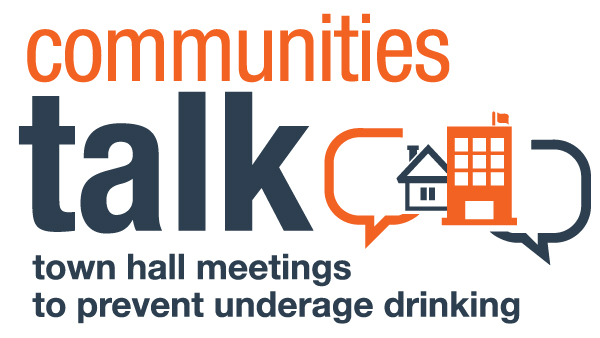 Preventing Underage and High-Risk Drinking[Location e.g. Community Center Name]
[Date] [Time]Welcome and Introductions of Guest Speakers (5 minutes)Acknowledgment of Contributing Community Organizations Opening Presentation (10 minutes): 
Host Organization SpokespersonHow Alcohol Affects Our CommunityVideo: The Sound of Your Voice Panel Discussion (35 minutes)School Administrator
What Students Should Know About the Long-Term Effects of Alcohol Campus Leader (Student)
The Risks of Underage and High-Risk DrinkingLaw Enforcement Officer
Crash Course in Alcohol-Related Consequences Students Against Destructive Decisions (SADD) Representative
How Avoiding Alcohol Opens DoorsPanel Wrap-Up (5 minutes)Host Organization Spokesperson and Student Leader
Call to Action: Safe and Sober WeekendsQuestion-and-Answer Session (20 minutes)Summary of Proposed Next Steps/Closing (5 minutes)[Organizer’s Note: The above text shows a sample agenda that an organization might create when partnering with a local college to host a Town Hall Meeting.  In this scenario:Students and their parents are the audience.The consequences of misusing alcohol is the topic.The call to action is to provide alcohol-free graduation celebrations.The event includes a question-and-answer session for attendees to brainstorm next steps.Customize your event to meet the needs of your community. Use this sample agenda as a guide.]